AGM - Agenda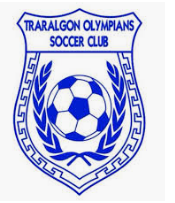 Traralgon Olympians Soccer ClubMeeting Number : 11/2022Date: 10th  November 2021Venue: TOSC club roomsTime: 5.30PMNameNameRole/sPresentPresentApologyMarianne SaundersMarianne SaundersPresidentMatt PieningMatt PieningVice President/LVSL repSheila ShedueSheila ShedueTreasurerBelinda HuaBelinda HuaSecretary/Female Coordinator/LVSL Jnr repSally ElkingtonSally ElkingtonJnr LiasonAngelique VickAngelique VickJnr LiasonAnn AustAnn AustCanteen Manager/ hall hireKev Saunders Kev Saunders Bar ManagerJames SalibaJames SalibaTechnical directorCharlie VaccaCharlie VaccaGeneral committee memberChantelle ParfittChantelle ParfittGeneral committee memberItem No1.0Attendance As per table aboveAttendance As per table aboveAttendance As per table above2.0Minutes of previous AGMMoved: Seconded: Minutes of previous AGMMoved: Seconded: Minutes of previous AGMMoved: Seconded: 3.0Business ArisingBusiness ArisingBusiness Arising3.1Nomination of committee membersNomination of committee membersNomination of committee membersALLALL3.2Election of committee membersElection of committee membersElection of committee members3.2Financial reportMotion that financial report be acceptedMoved: Seconded:Financial reportMotion that financial report be acceptedMoved: Seconded:Financial reportMotion that financial report be acceptedMoved: Seconded:LPLP3.3Meeting closedTime:Meeting closedTime:Meeting closedTime:Next AGM meeting date:  November 2023 Time: TBANext AGM meeting date:  November 2023 Time: TBANext AGM meeting date:  November 2023 Time: TBALocation: TOSC roomsLocation: TOSC roomsLocation: TOSC rooms